Anexamos gráficas donde representa las 587 atenciones brindadas en la Sede Regional de Chalatenango, en el mes de marzo del año 2023. Además, nos ofrecen información por sector, departamento y cantidad de usuarios atendidos.CONSULTAS, SOLICITUDES Y PROCESOS.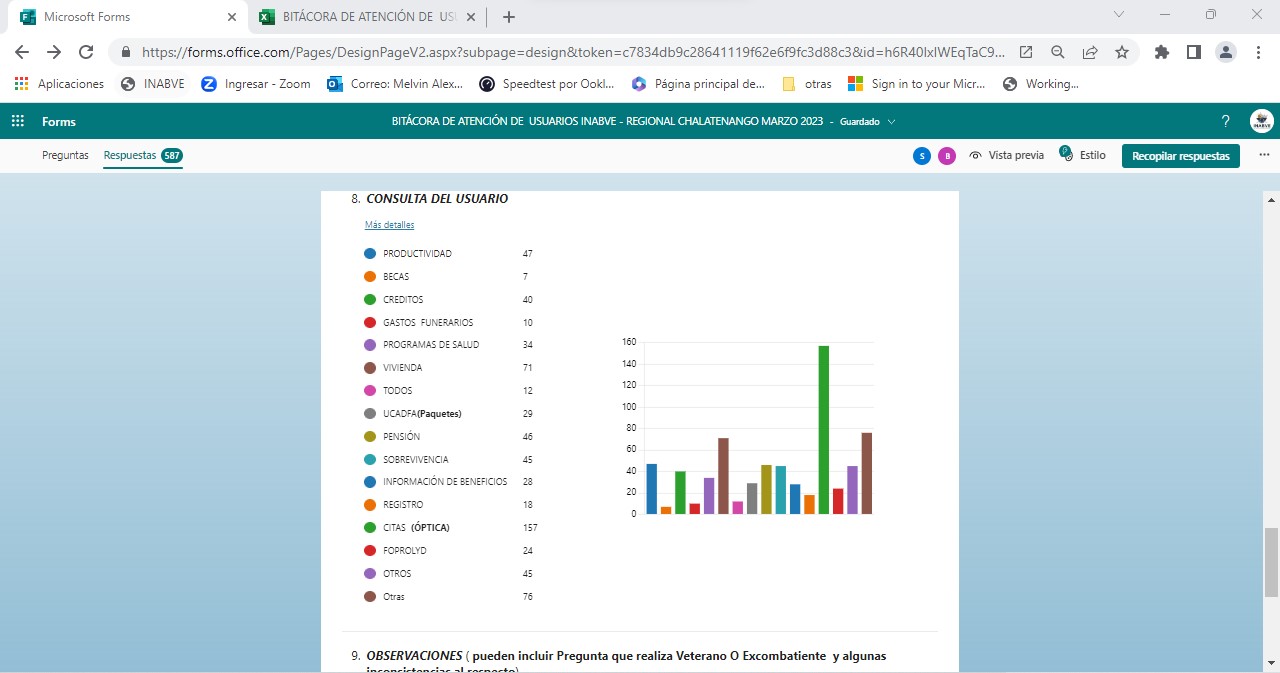 ATENCIONES POR DEPARTAMENTOS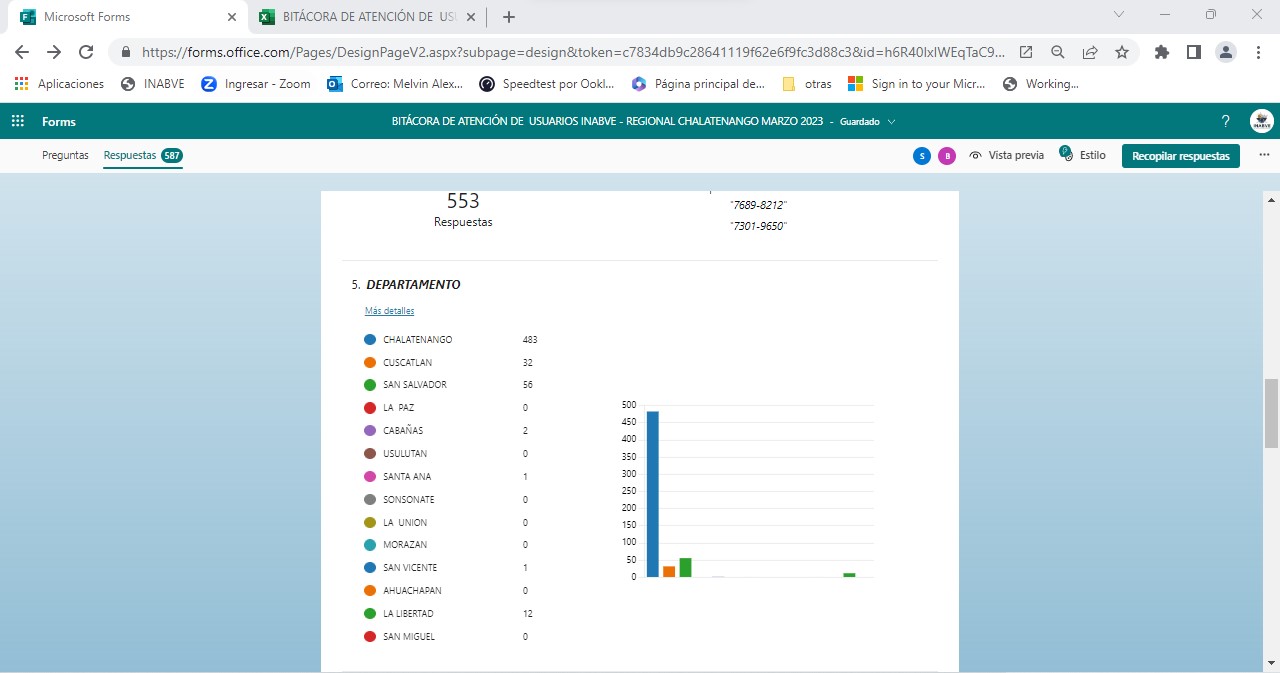 USUARIO QUE REALIZA LA CONSULTA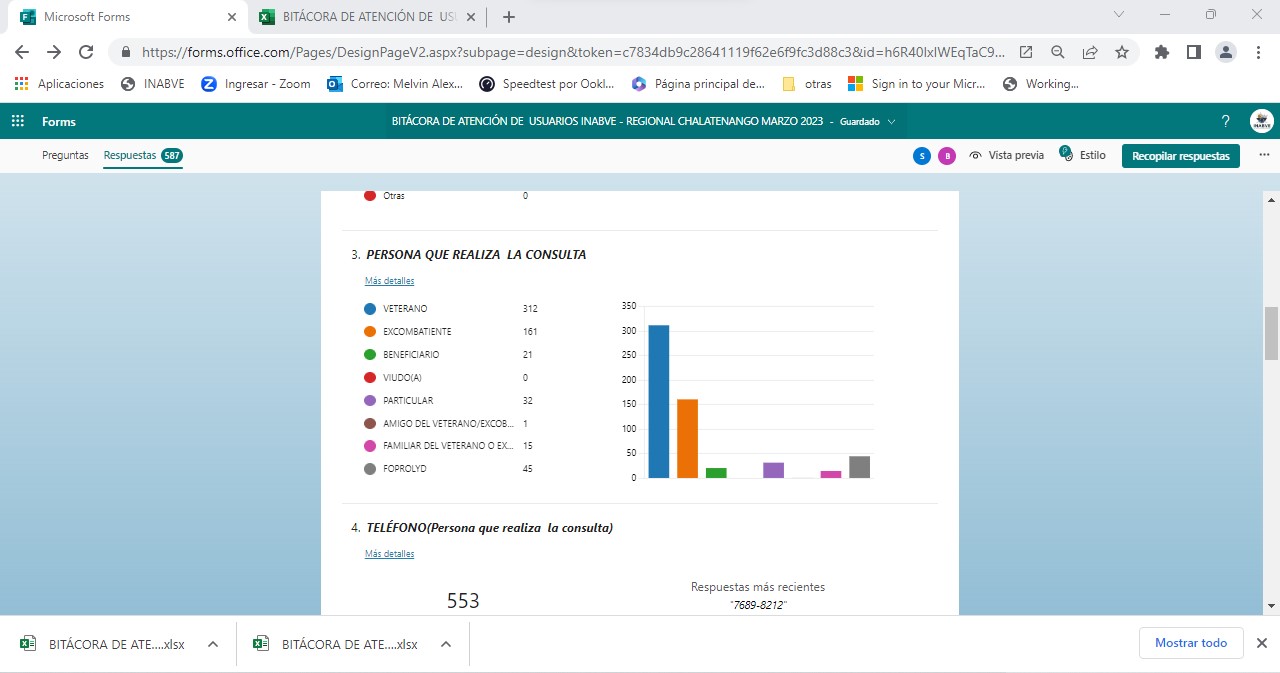 Horarios de atención de la Sede Regional de ChalatenangoDe lunes a viernes7:30 am a 3:30 pmDirecciónKm 49 Carretera Troncal del Norte, Centro Comercial Don Yon, Local № 23, El Coyolito, Tejutla, Chalatenango.Y para hacerlo de conocimiento general se extiende la presente acta.Atentamente,	F______________________________Director Regional de ChalatenangoINABVE